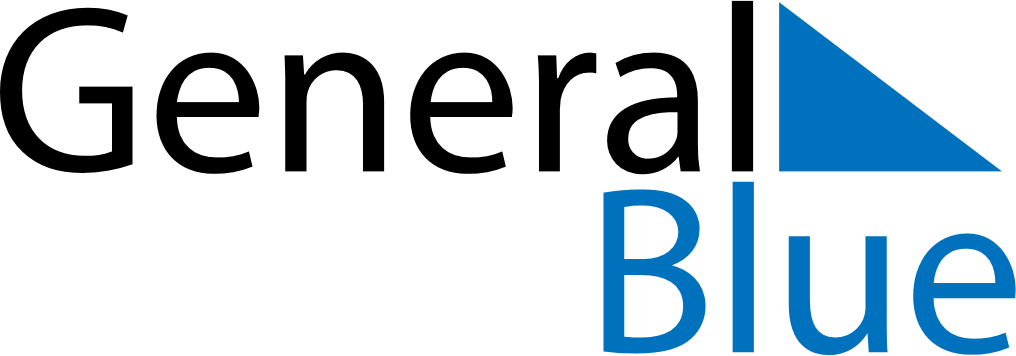 March 2024March 2024March 2024March 2024March 2024March 2024March 2024Taza, MoroccoTaza, MoroccoTaza, MoroccoTaza, MoroccoTaza, MoroccoTaza, MoroccoTaza, MoroccoSundayMondayMondayTuesdayWednesdayThursdayFridaySaturday12Sunrise: 7:44 AMSunset: 7:11 PMDaylight: 11 hours and 27 minutes.Sunrise: 7:43 AMSunset: 7:12 PMDaylight: 11 hours and 29 minutes.34456789Sunrise: 7:42 AMSunset: 7:13 PMDaylight: 11 hours and 31 minutes.Sunrise: 7:40 AMSunset: 7:14 PMDaylight: 11 hours and 33 minutes.Sunrise: 7:40 AMSunset: 7:14 PMDaylight: 11 hours and 33 minutes.Sunrise: 7:39 AMSunset: 7:15 PMDaylight: 11 hours and 35 minutes.Sunrise: 7:38 AMSunset: 7:16 PMDaylight: 11 hours and 37 minutes.Sunrise: 7:37 AMSunset: 7:16 PMDaylight: 11 hours and 39 minutes.Sunrise: 7:35 AMSunset: 7:17 PMDaylight: 11 hours and 42 minutes.Sunrise: 7:34 AMSunset: 7:18 PMDaylight: 11 hours and 44 minutes.1011111213141516Sunrise: 6:33 AMSunset: 6:19 PMDaylight: 11 hours and 46 minutes.Sunrise: 6:31 AMSunset: 6:20 PMDaylight: 11 hours and 48 minutes.Sunrise: 6:31 AMSunset: 6:20 PMDaylight: 11 hours and 48 minutes.Sunrise: 6:30 AMSunset: 6:21 PMDaylight: 11 hours and 50 minutes.Sunrise: 6:29 AMSunset: 6:21 PMDaylight: 11 hours and 52 minutes.Sunrise: 6:27 AMSunset: 6:22 PMDaylight: 11 hours and 54 minutes.Sunrise: 6:26 AMSunset: 6:23 PMDaylight: 11 hours and 57 minutes.Sunrise: 6:25 AMSunset: 6:24 PMDaylight: 11 hours and 59 minutes.1718181920212223Sunrise: 6:23 AMSunset: 6:25 PMDaylight: 12 hours and 1 minute.Sunrise: 6:22 AMSunset: 6:25 PMDaylight: 12 hours and 3 minutes.Sunrise: 6:22 AMSunset: 6:25 PMDaylight: 12 hours and 3 minutes.Sunrise: 6:20 AMSunset: 6:26 PMDaylight: 12 hours and 5 minutes.Sunrise: 6:19 AMSunset: 6:27 PMDaylight: 12 hours and 7 minutes.Sunrise: 6:18 AMSunset: 6:28 PMDaylight: 12 hours and 9 minutes.Sunrise: 6:16 AMSunset: 6:28 PMDaylight: 12 hours and 12 minutes.Sunrise: 6:15 AMSunset: 6:29 PMDaylight: 12 hours and 14 minutes.2425252627282930Sunrise: 6:14 AMSunset: 6:30 PMDaylight: 12 hours and 16 minutes.Sunrise: 6:12 AMSunset: 6:31 PMDaylight: 12 hours and 18 minutes.Sunrise: 6:12 AMSunset: 6:31 PMDaylight: 12 hours and 18 minutes.Sunrise: 6:11 AMSunset: 6:32 PMDaylight: 12 hours and 20 minutes.Sunrise: 6:09 AMSunset: 6:32 PMDaylight: 12 hours and 22 minutes.Sunrise: 6:08 AMSunset: 6:33 PMDaylight: 12 hours and 24 minutes.Sunrise: 6:07 AMSunset: 6:34 PMDaylight: 12 hours and 27 minutes.Sunrise: 6:05 AMSunset: 6:35 PMDaylight: 12 hours and 29 minutes.31Sunrise: 6:04 AMSunset: 6:35 PMDaylight: 12 hours and 31 minutes.